UK legislation allows us to charge higher (‘Overseas’) tuition fees to students if they do not qualify for “home” fee status through meeting certain residence and immigration status requirements. Please note that your fee status is linked to (though not the same as) your eligibility for government-sponsored student financial support. Confirmation of a student loan or grant does not in itself provide sufficient evidence for us to determine your fee status, and not all students who are eligible for the lower ‘Home’ fee will be eligible for student financial support.Personal detailsComplete on a separate page if necessary – I have provided an additional page (please tick)  □About your courseContact detailsWe will contact you if additional information or documents are needed. Please provide your contact details in the box below.Complete on a separate page if necessary – I have provided an additional page (please tick)  □YOU MUST COMPLETE ALL PAGES OF THIS QUESTIONNAIRE TO ENABLE US TO ASSESS YOUR FEE STATUSEligibility for Home fee status eligibility is determined by a number of factors, including your (or your parents’) nationality and immigration status, your current and previous country of residence and the employment status of you or your parents. The UK Council for International Student Affairs gives independent guidance for students – see: http://www.ukcisa.org.uk/Nationality and Immigration StatusPrevious education in the UK or overseasPlease list all secondary, further and higher education previously undertaken.Complete on a separate page if necessary – I have provided an additional page (please tick)  □Current, previous and future residence
For the three years prior to the first day of your first academic year, please provide details of where you were/will be living and the dates of your residence there, in the table below.  Please complete this even if you have always lived in the UK. Your ‘Country of residence’ is where you normally, lawfully and habitually lived during the period stated. Please use the actual start date for the earliest relevant residence period.  It is important that you provide details for the full three-year period, but short trips to other countries (e.g. holidays of less than a month and gap years) can be disregarded. We reserve the right to ask you further questions about such trips and residence prior to the three years if we feel it is necessary.  
Complete on a separate page if necessary – I have provided an additional page (please tick)  □
Please now EITHER sign the optional statement below OR provide supporting evidence for your purposes of residence (see table below) 
Purposes of residence – Use one or more of the following categories (if you can). The list is not exhaustive and we reserve the right to ask for further supporting evidence, depending on individual circumstances:Supporting evidenceAt various points on this form, there have been requests for you to supply copies of supporting evidence. Please check the box(es) if you have provided the evidence with this form.Complete on a separate page if necessary – I have provided an additional page (please tick)  □

DeclarationI confirm that the information provided by me in this questionnaire, and in the supporting evidence, are to the best of my knowledge both true and accurate.I undertake to provide the College and/or the University further evidence on request, and to inform the College and/or the University if any of the information provided changes.I acknowledge that if any of the information given is inaccurate or misleading, the College and the University reserve the right to withdraw any offer of admission and/or to rectify my fee status from the beginning of my course and amend the tuition fee liability accordingly.How to submit this form: Once completed, please upload this form and the accompanying documents following the steps set out in the offer holders section at: 
https://www.christs.cam.ac.uk/admissions/offer-holders/finances/uk#no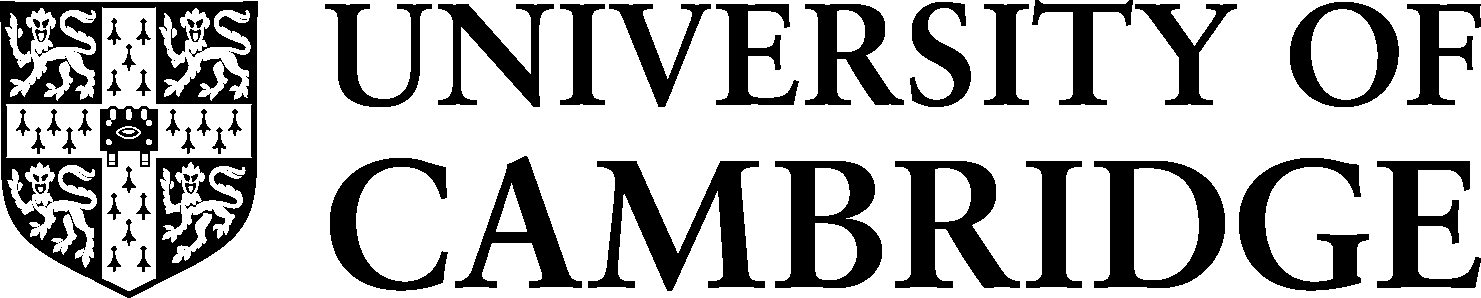 Offer holders Fee Status Assessment QuestionnaireHOME student not applying for Student FinanceDeadline: 1 July 2024TitleNotes for applicant:Please enter these details as stated in your passport and provide a copy of the relevant passport page(s).If you have multiple nationalities, please list them all and provide appropriate copies of each passport or other evidence.If you do not have a passport, please complete the details and supply a copy of your birth certificate or your national identity card.First name(s)Notes for applicant:Please enter these details as stated in your passport and provide a copy of the relevant passport page(s).If you have multiple nationalities, please list them all and provide appropriate copies of each passport or other evidence.If you do not have a passport, please complete the details and supply a copy of your birth certificate or your national identity card.Surname or family nameNotes for applicant:Please enter these details as stated in your passport and provide a copy of the relevant passport page(s).If you have multiple nationalities, please list them all and provide appropriate copies of each passport or other evidence.If you do not have a passport, please complete the details and supply a copy of your birth certificate or your national identity card.UCAS Personal IDNotes for applicant:Please enter these details as stated in your passport and provide a copy of the relevant passport page(s).If you have multiple nationalities, please list them all and provide appropriate copies of each passport or other evidence.If you do not have a passport, please complete the details and supply a copy of your birth certificate or your national identity card.Email address Notes for applicant:Please enter these details as stated in your passport and provide a copy of the relevant passport page(s).If you have multiple nationalities, please list them all and provide appropriate copies of each passport or other evidence.If you do not have a passport, please complete the details and supply a copy of your birth certificate or your national identity card.Date of birthNotes for applicant:Please enter these details as stated in your passport and provide a copy of the relevant passport page(s).If you have multiple nationalities, please list them all and provide appropriate copies of each passport or other evidence.If you do not have a passport, please complete the details and supply a copy of your birth certificate or your national identity card.Place of birthNotes for applicant:Please enter these details as stated in your passport and provide a copy of the relevant passport page(s).If you have multiple nationalities, please list them all and provide appropriate copies of each passport or other evidence.If you do not have a passport, please complete the details and supply a copy of your birth certificate or your national identity card.Nationality (or Nationalities)Notes for applicant:Please enter these details as stated in your passport and provide a copy of the relevant passport page(s).If you have multiple nationalities, please list them all and provide appropriate copies of each passport or other evidence.If you do not have a passport, please complete the details and supply a copy of your birth certificate or your national identity card.Course of study / Subject Proposed start date of course
(1 Oct in relevant year)EmailMobile NumberAre you a UK national?YES    		NO    If NO, please complete the rest of this tablePlease list the supporting evidence that you will provide to confirm this on page 4 (usually passport or national identity card). Note that inclusion of your passport is in addition to the passport upload that all offer holders have to do. Are you an EU national?YES    		NO    Please list the supporting evidence that you will provide to confirm this on page 4 (usually passport or national identity card). Note that inclusion of your passport is in addition to the passport upload that all offer holders have to do. If you are not a UK national, please state the nationality or nationalities of your parents, spouse, step-parents or guardian (where appropriate)Please provide as much information as you can.Please list the supporting evidence that you will provide to confirm this on page 4 (usually passport or national identity card)Father: 	Father: 	If you are not a UK national, please state the nationality or nationalities of your parents, spouse, step-parents or guardian (where appropriate)Please provide as much information as you can.Please list the supporting evidence that you will provide to confirm this on page 4 (usually passport or national identity card)Mother: Mother: If you are not a UK national, please state the nationality or nationalities of your parents, spouse, step-parents or guardian (where appropriate)Please provide as much information as you can.Please list the supporting evidence that you will provide to confirm this on page 4 (usually passport or national identity card)Spouse:Spouse:If you are not a UK national, please state the nationality or nationalities of your parents, spouse, step-parents or guardian (where appropriate)Please provide as much information as you can.Please list the supporting evidence that you will provide to confirm this on page 4 (usually passport or national identity card)Other Other If you are not a UK national, please state the nationality or nationalities of your parents, spouse, step-parents or guardian (where appropriate)Please provide as much information as you can.Please list the supporting evidence that you will provide to confirm this on page 4 (usually passport or national identity card)OtherOtherIf you are not a UK national, do you believe you hold indefinite leave to remain in the UK, or otherwise have a permanent right to remain in the UK?If yes, please list the supporting evidence you will provide to confirm this on page 4 (usually a share code, an entry in your passport or a letter from the Home Office)YES    		NO    If YES, please write yes next to the relevant status:             Settled or pre-settled status under the EU Settlement Scheme (and see p.5)             Right of Abode e.g. as an Irish national                  Indefinite Leave to Remain/Enter             Family member(s) settled in the UK             Right of Permanent Residence             Refugee/child of refugee – applied or granted              Other: ………………………………………………………………………………………….……YES    		NO    If YES, please write yes next to the relevant status:             Settled or pre-settled status under the EU Settlement Scheme (and see p.5)             Right of Abode e.g. as an Irish national                  Indefinite Leave to Remain/Enter             Family member(s) settled in the UK             Right of Permanent Residence             Refugee/child of refugee – applied or granted              Other: ………………………………………………………………………………………….……Name of education institutionCourse dates(mm/yyyy-mm/yyyy)In which country were you living out of term time?In what country were you living on the 31 December 2020?What will your Country of residence be (where you normally, lawfully and habitually live) on the first day of the first academic year of the course (1 September)?
NB the answer is not Cambridge – where will you ordinarily be living? In total, how many years and months of your life have you lived in the UK (England, Scotland, Wales and Northern Ireland) and Islands (and/or Ireland if you are an Irish citizen)?
Write 0 if you have never lived in the UKPlease complete in reverse date order for the full three-year period:Please complete in reverse date order for the full three-year period:Please complete in reverse date order for the full three-year period:Country of residenceDates of residence(mm/yyyy - mm/yyyy)Purposes of residence(choose relevant category from green table below)
Optional statement: I confirm that I understand I am a student who will be charged overseas fees, and that I therefore do not need to provide any supporting evidence  
 If you agree with the statement, please write YES here & proceed to the declaration on page 5: ______________CategoryOther informationExamples of supporting evidenceLiving with parentsIf living outside the UK / EEA / their overseas territories / Switzerland, please state the purpose of living abroad (e.g. dual nationality, extended holiday, visiting overseas family or friends, employment)Rental agreement covering the whole period, and utility bill at start and end of period.  If living outside the UK / EEA / EU overseas territories / Switzerland due to your parent’s employment, a copy of their full employment contract including any extension letters. (N.B. a letter from the employer is insufficient.)Living with other relativesPlease state who they were and, if you were living away from your parents, why that wasRental agreement and utility bill at start and end of period.Evidence of your relationship.EmploymentIf you/parent(s) were employed outside the UK / EEA / their overseas territories / Switzerland, please state the nature of the employment (i.e. fixed term, permanent).Evidence of your residence (i.e. rental agreement plus household bill at start and end of period).  A copy of the relevant full employment contract.EducationIf educated abroad, the level of education, and the length of your courseA formal letter from the school, college or university / an academic transcript (if not already provided as part of your application).Extended holiday (exceeding one month) OR “Year abroad”Please state the duration.If all or partly outside the UK / EEA / EU overseas territories / Switzerland, an itinerary supported by travel receipts/bills and / or employment evidence as outlined aboveEvidence ChecklistWho?Examples of EvidenceProvided (Yes / No)Your Nationality (or Nationalities)Required for allPassport or National Identity Card
Needed for every nationality that you have
Note that this is in addition to providing the passport copy that all offer holders have to provide. Immigration statusRequired for allPassport, Proof of settled/pre-settled status (see page 5), BRP or any other official documents.
Note that this is in addition to the offer holder visa formNationality of your family members (if applicable)If not a UK nationalPassport or National Identity CardResidencyRequired for allTenancy agreements, utility bills or employment contracts as appropriate (see the green table)For utility bills, you need to provide one at the beginning of the 3 year period, and one at the end of the periodTemporary absenceIf relevantFlight or travel tickets, visasPlease list any other supporting evidence that you have provided:If relevantSignatureDate